Course DetailsPlease select your course(s)Summer School Foundation			£3,450Drawing					£740Evening Class: Drawing				£340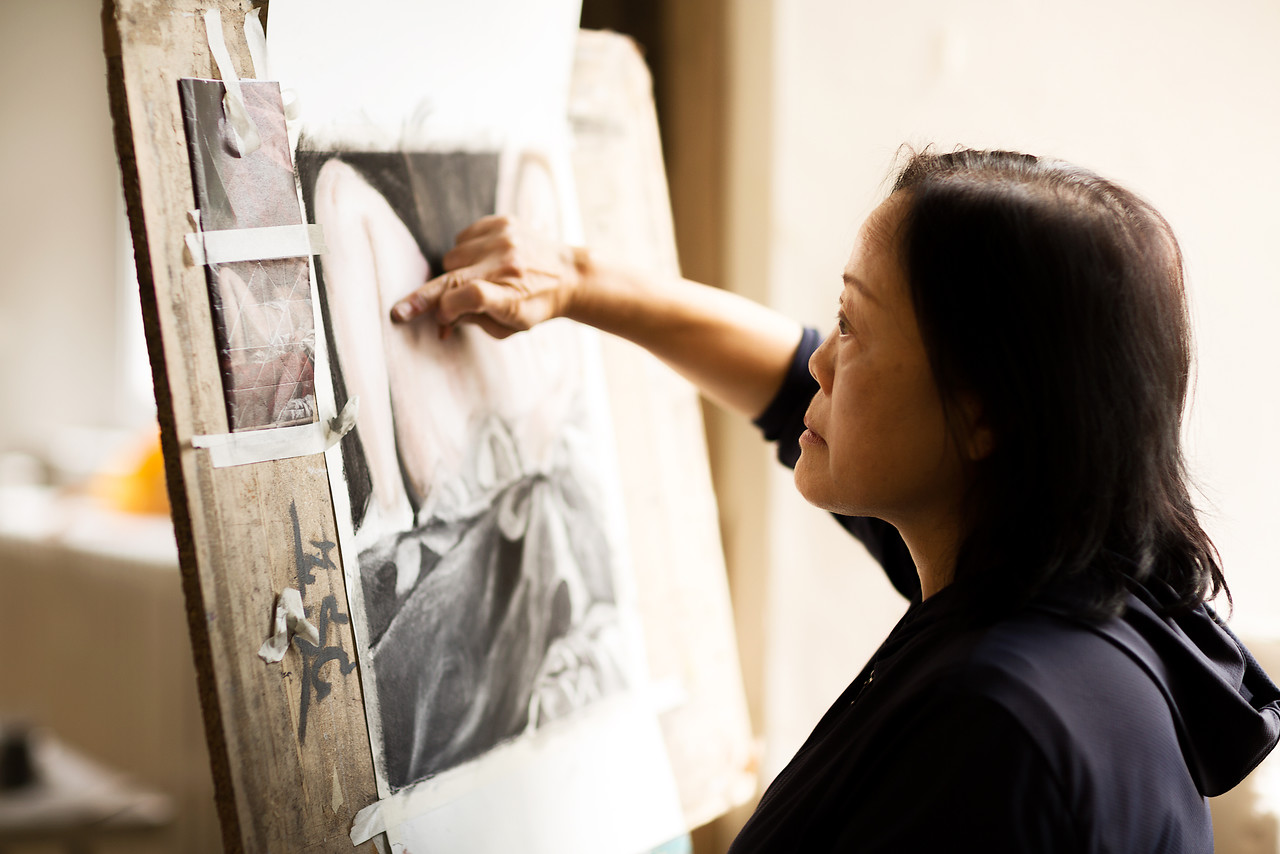 Evening Class: Painting 				£340Etching 1   					£390Etching 2                            			£390Low-Tech Photography          			£390Wood Engraving Workshop                                       £240From Drawing to Painting 			 £740Portraiture: A New Perspective  			£740           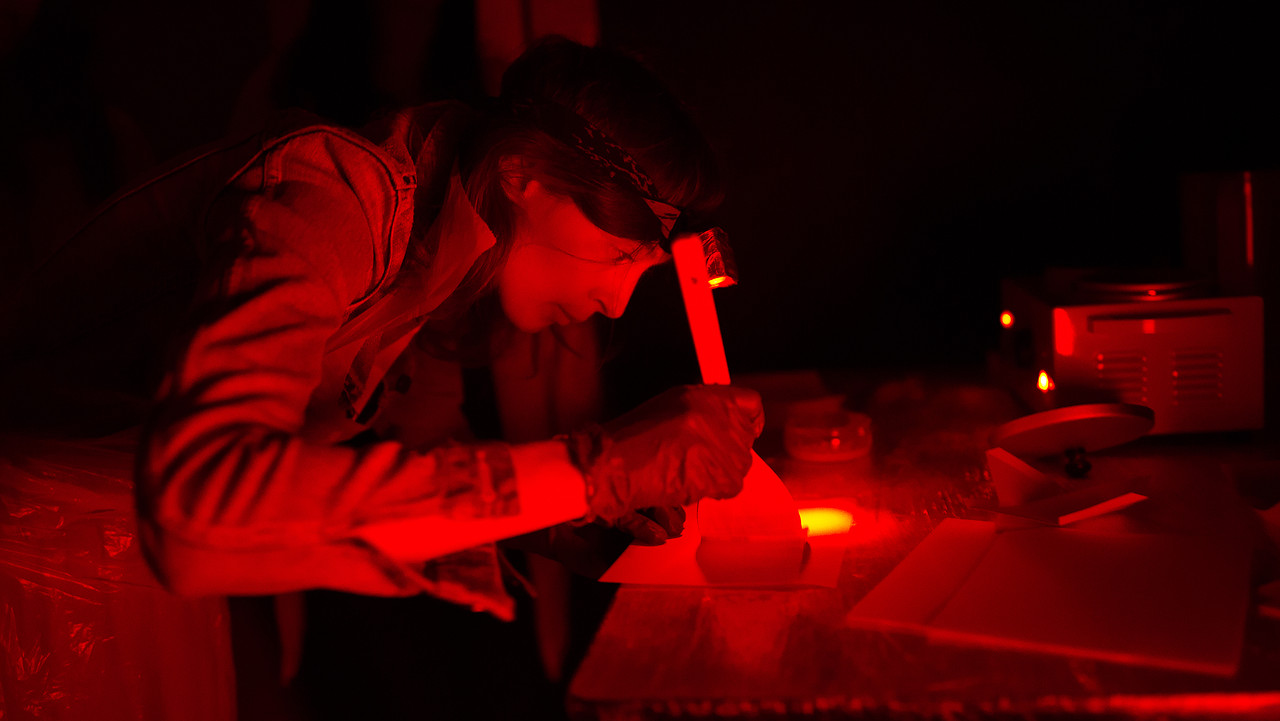 Painting 1        					£740Painting 2 					£740Life Drawing       				£740Contemporary Painting 2 weeks			£740Contemporary Painting 3 weeks 			£1,090        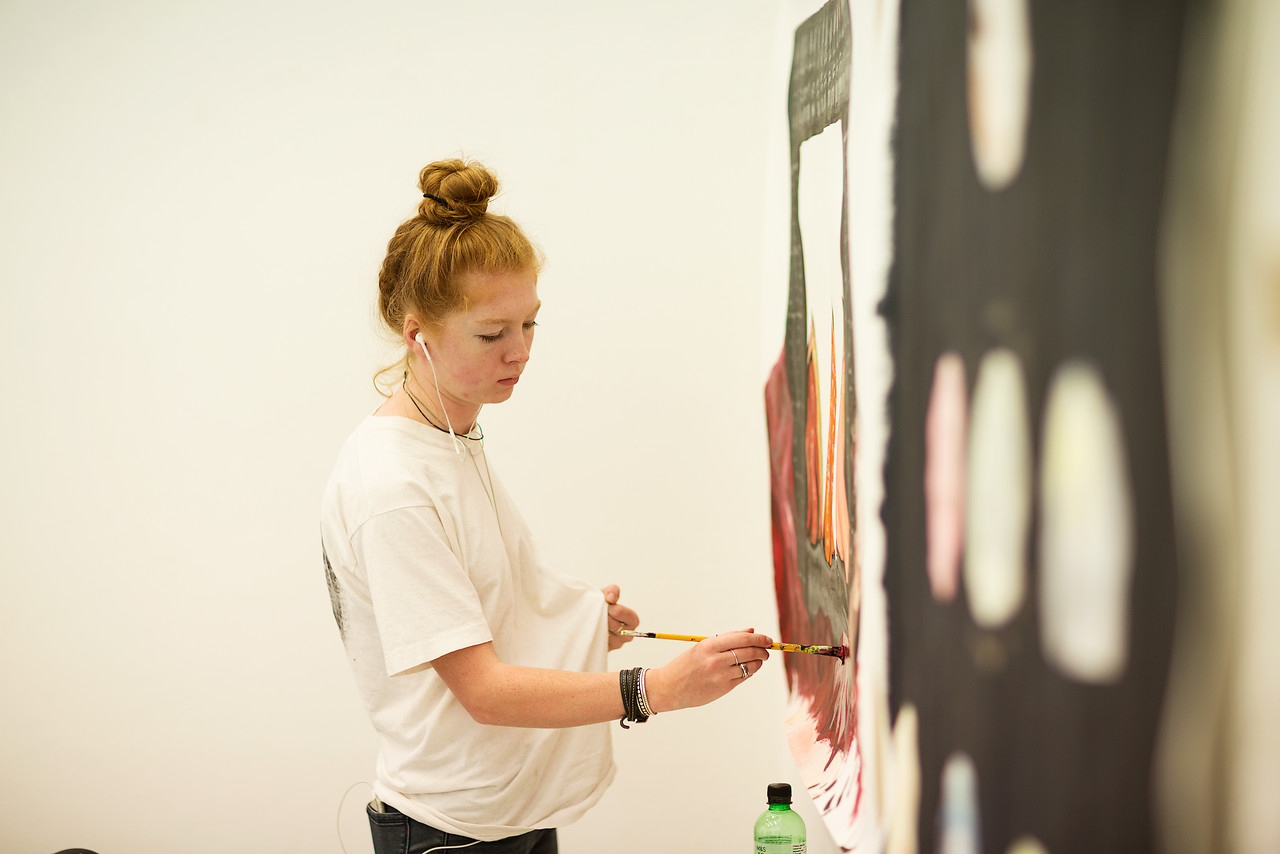 Good Artists Copy; Great Artists Steal  		£390The Expanded Field of Drawing 2 weeks		£740The Expanded Field of Drawing 3 weeks 		£1,090Life Painting					£740Material Journeys: Representation into Abstraction  £740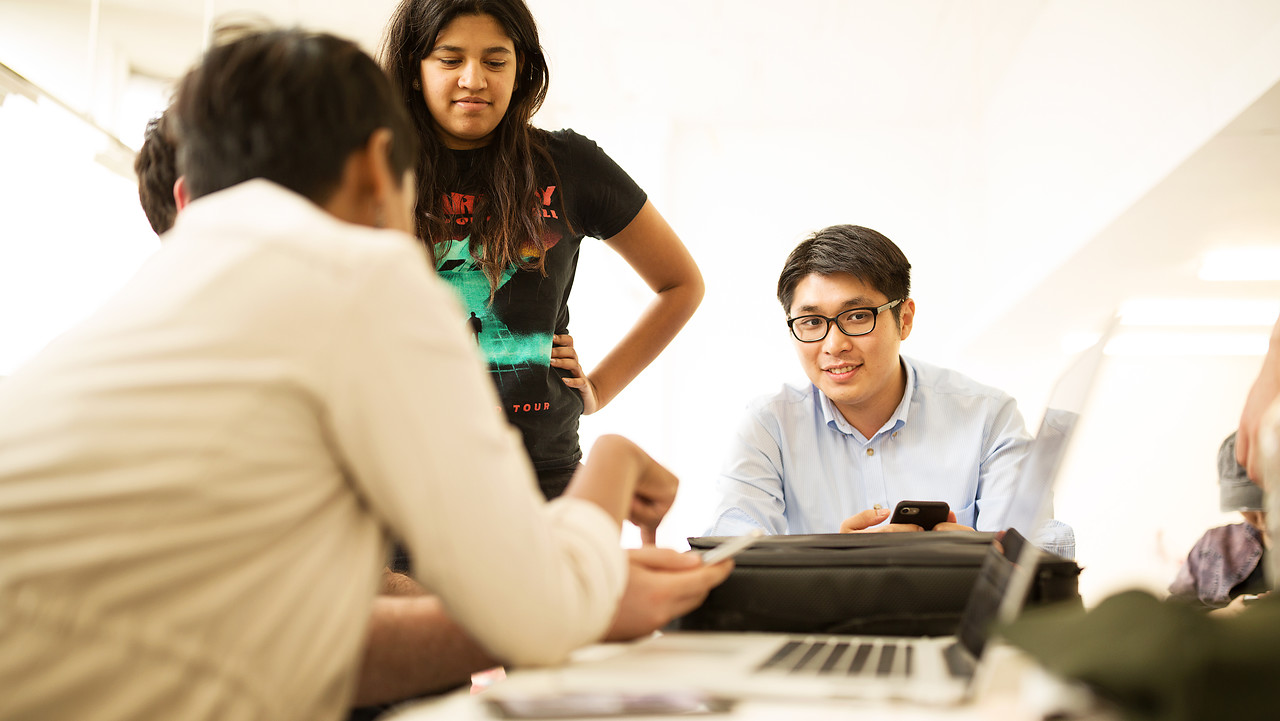 Colour in Practice: Understanding Colour		 £740Portraiture: Drawing and Painting the Head	£740Life Painting: the Sustained Pose			£740Please select the category that applies to you*  Early Bird Discount are available for anyone booking with discount code. Discount are available for UCL current students and staff. How did you find out about this course? Payment of FeesSummer School Foundation Fees can be paid in full at the time of booking or in two instalments. The first instalment is £ 1,000 and must be paid at the time of booking. The second instalment of £ 2,450 is due before or on the 10th of August 2018. Two/Three-week courses Fees can be paid in full at the time of booking or in two equal instalments. The first instalment is due at the time of booking. The second instalment is due before or on the 10th of August 2018. One-week courses Fees must be paid in full at the time of booking.Terms and Conditions:Please Note:1. Please note: all courses are full time (excepting evening classes). Course fee does not include the cost of materials unless otherwise noted. 2. Data Protection Act 1998: The personal information that you give will be used to administer your studies at the Slade School of Fine Art. 3. The language of instruction at UCL is English. Applicants should have a level of spoken English that will allow them to benefit fully from the course. Please contact the Slade office if you would like to discuss this further. 4. If you have a disability we encourage you to contact the Slade office prior to making an application, to discuss any requirements you may have. 5. Slade Short Courses are designed for adults and the students attending our courses usually span a wide range of ages. Applicants who are below the age of 18 (17+) will be asked to provide additional documentation. For full details see: http://www.ucl.ac.uk/slade/shortcourses.  Please tick here to confirm that you agree and accept the terms and conditions 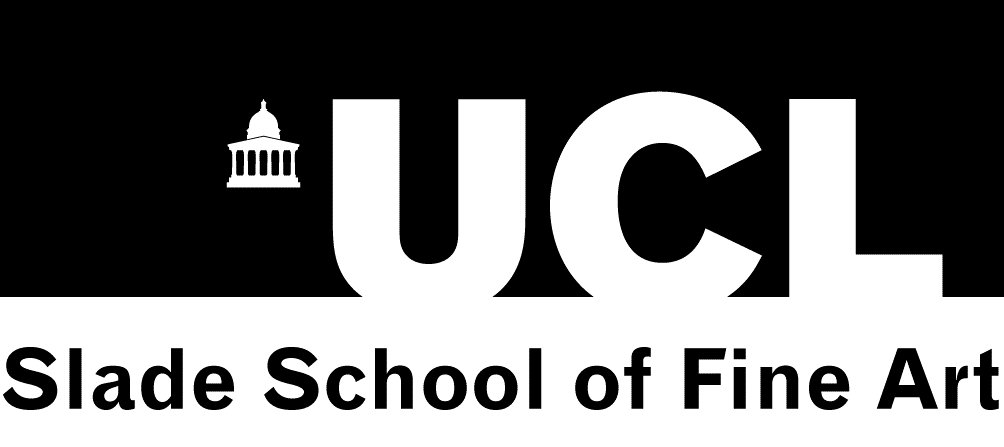 	SLADE SCHOOL OF FINE ART     SUMMER SCHOOL APPLICATIONSPersonal DetailTitle Name (First, last, middle initial)Date of BirthAddressPost CodePrimary phone number | Other phone numberEmail addressSlade WebsiteRecommended by Friend/Colleague Other WebsiteUCL Short Courses WebsiteSummer School FlyerReceived Promotional Email From Slade Summer SchoolOtherMethod of payment – Please tick below your method of paymentMethod of payment – Please tick below your method of paymentMethod of payment – Please tick below your method of paymentPayment online You will be sent an automatic email with the online payment link.Payment by credit/debit card over the phonePlease contact the Slade office on 02076792317British chequePlease make cheque payable to UNIVERSITY COLLEGE LONDON